Place these events in chronological order: Beginning of the Siege of Leningrad - 10Allies take Sicily -9Beginning of the Battle of Britain - 4Battle of El Alamein - 8Hitler attacks Denmark and Norway - 2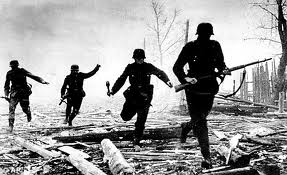 Lend-Lease Act - 6Hitler invades Poland - 1Hitler attacks the Soviet Union - 5Japan attacks Pearl Harbor - 7Paris falls to the Nazis - 3D-Day - 11